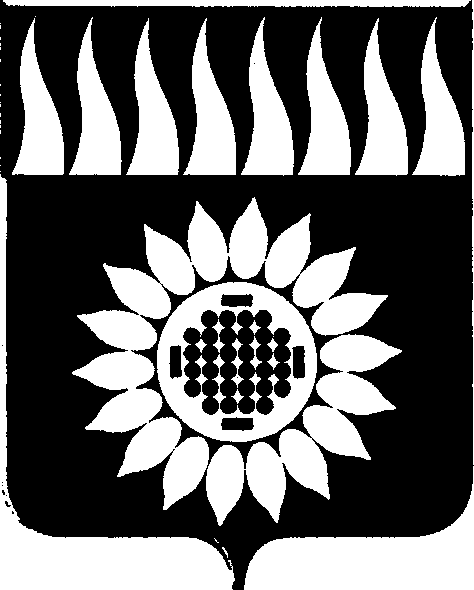 ГОРОДСКОЙ ОКРУГ ЗАРЕЧНЫЙД У М Аседьмой созыв________________________________________________________________________________________________ТРИДЦАТЬ СЕДЬМОЕ ОЧЕРЕДНОЕ ЗАСЕДАНИЕР Е Ш Е Н И Е28.03.2024 № 41-Р Об утверждении отчета о работе Думы    городского округа Заречный за 2023 год	Рассмотрев отчет о работе Думы городского округа Заречный за 2023 год, в соответствии с Регламентом Думы городского округа Заречный,        Дума решила:        1. Утвердить прилагаемый отчет о работе Думы городского округа Заречный за 2023 год.        2. Опубликовать настоящее решение в установленном порядке и разместить на официальном сайте Думы городского округа Заречный.Председатель Думы городского округа                                          А.А. Кузнецов                                                                                                     Приложение                                                                                              к решению Думы                                                                                                  от 28.03.2024 № 41-РОтчето работе Думы городского округа Заречный за 2023 год  Основополагающим законом, устанавливающим общие правовые, территориальные, системные и экономические принципы организации местного самоуправления в городском округе Заречный является Федеральный закон от 06 октября 2003 года № 131-ФЗ «Об общих принципах организации местного самоуправления в Российской Федерации».  В 2023 году работала Дума 7 созыва, избранная 19 сентября 2021 года на муниципальных выборах на основе всеобщего, равного и прямого избирательного права при тайном голосовании сроком на 5 лет на основе мажоритарной избирательной системы относительного большинства по пяти четырехмандатным избирательным округам, образованным на территории городского округа. В 7 созыве Думы образованы 4 постоянно действующие депутатские комиссии: Комиссия по местному самоуправлению:Бутаков Юрий ПавловичВедерников Василий НиколаевичДубровский Константин СергеевичИзгагин Олег Михайлович – заместитель председателя комиссииКалиниченко Любовь ПетровнаКуньщиков Павел ВикторовичЛадейщикова Татьяна ОлеговнаРасковалов Андрей ВладимировичСарнацкий Дмитрий Вадимович - председатель комиссииКомиссия по экономической политике, бюджету,  налогам и городскому хозяйству:Бубнов Александр ВалерьевичВедерников Василий НиколаевичДубровский Константин СергеевичЗаторский Александр ВикторовичИзгагин Олег МихайловичКузнецов Андрей Анатольевич - председатель комиссииЛадейщикова Татьяна ОлеговнаРасковалов Андрей ВладимировичСолдаткин Сергей НиколаевичФилин Илья Александрович – заместитель председателя комиссииЧистяков Алексей СергеевичКомиссия по социальной политике:Бубнов Александр ВалерьевичБутаков Юрий ПавловичВашурин Вячеслав ВладимировичЕвсиков Сергей Николаевич – заместитель председателя комиссииКалиниченко Любовь ПетровнаПетунина Галина Федоровна – председатель комиссииСолдаткин Сергей НиколаевичТуканов Александр СергеевичЧистяков Алексей СергеевичШонохова Светлана ИвановнаМандатная комиссия Вашурин Вячеслав ВладимировичЕвсиков Сергей НиколаевичКуньщиков Павел Викторович– заместитель председателя комиссииТуканов Александр СергеевичФилин Илья Александрович – председатель комиссииВ 2023 году Дума городского округа Заречный осуществляла свою деятельность в соответствии с наделенными Уставом городского округа Заречный полномочиями по решению вопросов местного значения, руководствуясь Регламентом Думы городского округа Заречный, нормативными правовыми актами Думы, на основании квартальных планов работы, утверждаемых решениями Думы, с учетом необходимости оперативного решения тех или иных вопросов.Основные направления деятельности Думы городского округа Заречный в 2023 годуРабота Думы городского округа Заречный в 2023 году по-прежнему была направлена на нормотворческое обеспечение социально-экономического развития городского округа и улучшение качества жизни его жителей, на представление и реализацию интересов населения через контрольные полномочия Думы, на принятие оперативных мер по урегулированию возникших в городском округе Заречный вопросов и проблем, на непосредственное участие в   бюджетном процессе, в    процессе установления местных налогов, на контроль за управлением и распоряжением муниципальным имуществом городского округа Заречный, на нормативно-правовое обеспечение деятельности органов местного самоуправления городского округа Заречный.Основные формы работы Думы городского округа Заречный в 2023 году:1) очередные заседания Думы (для рассмотрения плановых вопросов) - 12;2) внеочередные заседания Думы для оперативного рассмотрения вопросов жизнеобеспечения населения и организаций городского округа Заречный и принятия решений - 2; Всего на заседаниях Думы рассмотрено 83 проекта, в т.ч. 45 – нормативно-правового характера;3) заседания депутатской группы ВПП «Единая Россия» в Думе городского округа для предварительного обсуждения вопросов повестки дня очередного заседания Думы с целью выявления согласованного мнения депутатов – перед заседаниями Думы по мере необходимости для выработки консолидированных решений по вопросам повестки;4) для проработки вопросов повестки заседания Думы, вопросов, поставленных на контроль комиссий, рассмотрения вопросов, связанных с обращениями граждан и организаций городского округа Заречный, с учетом предметов ведения комиссий проводились заседания   постоянных депутатских комиссий Думы:Комиссия по местному самоуправлению – 13 заседаний, Принято 70 решений;Комиссия по экономической политике, бюджету, налогам и городскому хозяйству – 13 заседаний;Принято 76 решений;Комиссия по социальной политике – 13 заседаний,Принято 73 решение;Мандатная комиссия – 1 заседание;Принято 1 решение.5) согласительные комиссии – 1 заседание.6) представительство депутатов в постоянных городских комиссиях ГО Заречный (отдельный раздел к отчету);7) рассмотрение обращений граждан: зарегистрировано 26 обращений граждан к председателю Думы и депутатам Думы;8) организация и проведение публичных слушаний для рассмотрения проектов, подлежащих в соответствии с действующим законодательством и Уставом городского округа обязательному вынесению на публичные слушания (вопросы, связанные с бюджетом, изменениями в Устав городского округа) - 3;9) разработка Думой муниципальных правовых актов Думы городского округа Заречный – 46; 10) принято решений –115;11) работа с документами: во входящей документации аппаратом Думы зарегистрировано 589 документов, в исходящей – 498 документа.Показатели эффективности работы Думы городского округа Заречный в 2023 году1. Количественный показатель работы Думы по заседаниям:Запланировано- 12 заседанийСостоялось – 14 заседанийПоказатель – 117% (в 2022 - 117%)2. Показатели качества работы:2.1. Качество муниципальных правовых актов Думы:Разработано, рассмотрено и принято Думой муниципальных нормативных правовых актов – 40 Вынесено на них протестов прокуратуры, которые удовлетворены – 1.  Показатель – 97,5% (в 2022 - 100%) 3. Показатели организационной эффективности:3.1. Обеспечение кворума заседаний Думы, отсутствие срывов заседаний:Созывались заседания Думы 15 разСостоялось – 14 заседаний ДумыПоказатель – 93,3% (2022 – 100%)3.2. Среднегодовое количество присутствующих на 1 заседании Думы депутатов:Всего заседаний Думы - 14Всего пропусков на заседаниях Думы - 67Показатель – 76,0% (2022 – 83,2)3.3. Выполнение квартальных планов работы Думы:Запланировано - 68 вопросов;Рассмотрено –   119 вопрос.Показатель – 175% (в 2022- 180 %)3.4. Своевременность направления информации в Законодательное собрание Свердловской области, органы государственной власти Свердловской области, надзорные органы:Нарушений сроков представления информации не было.Показатель – 100% (в 2022 – 100%).       4. Показатель концентрации Думы на социально-значимых вопросах и вопросах жизнеобеспечения населения:Всего рассмотрено вопросов на заседаниях – 117Рассмотрено социально-значимых вопросов и вопросов жизнеобеспечения населения – 45.Показатель – 38,5% (в 2021 году – 19,1%)  Основные нормативно-правовые акты, принятые Думой в 2023 году и основные рассмотренные Думой вопросы        1. В рамках мониторинга действующего законодательства в сфере организационно-правовых основ деятельности органов местного самоуправления городского округа Заречный, в социально-экономической, бюджетной сферах и в целях решения вопросов местного значения, а также в рамках контрольной деятельности приняты следующие правовые акты:1.1.   В течение 2023 года принято 2 решения Думы о внесении изменений в Устав городского округа Заречный. Основные изменения, следующие:                  1)  В связи с принятием  Федерального закона от 06.02.2023 № 12-ФЗ «О внесении изменений в Федеральный закон «Об общих принципах организации публичной власти в субъектах Российской Федерации» и отдельные законодательные акты Российской Федерации», Закона Свердловской области от 20.12.2022 № 155-ОЗ «О внесении изменений в статьи 7 и 22 Закона Свердловской области «О референдуме Свердловской области и местных референдумах в Свердловской области», учитывая действие в настоящее время Закона Свердловской области от 20.07.2015 № 85-ОЗ «О перераспределении отдельных полномочий в сфере рекламы между органами местного самоуправления городских округов и муниципальных районов, расположенных на территории Свердловской области, и органами государственной власти Свердловской области», в Устав городского округа внесены изменения в части процедуры проведения местного референдума, института старосты сельского населенного пункта, случаев прекращения полномочий депутата представительного органа, перераспределения отдельных полномочий в сфере рекламы между органами местного самоуправления и органами государственной власти Свердловской области;2) В связи с принятием Федеральных законов от 04.08.2023 № 420-ФЗ «О внесении изменений в Федеральный закон «Об общих принципах организации местного самоуправления в Российской Федерации» и статью 44 Федерального закона «Об общих принципах организации публичной власти в субъектах Российской Федерации», от 04.08.2023 № 449-ФЗ «О внесении изменений в отдельные законодательные акты Российской Федерации»,  в соответствии с Федеральным законом от 06.10.2003 № 131-ФЗ «Об общих принципах организации местного самоуправления в Российской Федерации», в Устав городского округа Заречный внесены следующие изменения: - дополнен перечень вопросов местного значения и перечень полномочий администрации и Думы.    1.2. Рассмотрев в установленные сроки отчет о результатах деятельности Главы городского округа Заречный и деятельности администрации городского округа Заречный, информацию об итогах экономического развития городского округа Заречный в 2023 году, информацию об исполнении поручений Думы городского округа Заречный администрацией городского округа Заречный в 2023 году, учитывая  отсутствие серьезных сбоев в реализации Главой городского округа и администрацией городского округа полномочий по решению вопросов местного значения, закрепленных в Уставе городского округа, и отдельных переданных государственных полномочий, Дума городского округа Заречный признала деятельность Главы городского округа  и администрации городского округа Заречный в 2023 году удовлетворительной.           1.3.    В соответствии с требованиями Закона Свердловской области «О Счетной палате Свердловской области и контрольно-счетных органах муниципальных образований, расположенных на территории Свердловской области», с Уставом городского округа Заречный контрольно-счетная палата городского округа Заречный подотчетна Думе городского округа Заречный.    В марте 2023 года председателем КСП был представлен отчет о деятельности КСП за 2022 год. В составе отчета представлены основные задачи, направления деятельности, основные результаты контрольных мероприятий, итоги экспертно-аналитической деятельности, меры, принятые по итогам проверок. По результатам всех проведенных финансово – экономических экспертиз подготовлены заключения, которые направлялись Главе городского округа Заречный, в Думу, а также были рассмотрены на заседаниях профильных депутатских комиссий и заседаниях Думы.         1.4. В соответствии с требованиями законодательства принят ряд нормативных правовых актов в сфере противодействия коррупции:	1) Положение о предоставлении гражданами, претендующими на замещение должностей муниципальной службы городского округа Заречный, и муниципальными служащими городского округа Заречный сведений о доходах, расходах, об имуществе и обязательствах имущественного характера	2) Порядок направления сообщений о возникновении личной заинтересованности при осуществлении полномочий, которая приводит или может привести к конфликту интересов, и принятия мер по предотвращению или урегулированию конфликта интересов лицами, замещающими муниципальные должности в городском округе Заречный и предварительного рассмотрения таких сообщений	3) Внесены изменения в Порядок предварительного уведомления муниципальными служащими, замещающими должности муниципальной службы в органах местного самоуправления городского округа Заречный, представителя нанимателя (работодателя) о выполнении ими иной оплачиваемой работы;	4) Внесены изменения в Порядок принятия решений о применении к депутату Думы городского округа Заречный, выборному должностному лицу местного самоуправления городского округа Заречный отдельных мер ответственности;	5) Внесены изменения в Положение о предоставлении гражданами, претендующими на замещение должностей муниципальной службы городского округа Заречный, и муниципальными служащими городского округа Заречный сведений о доходах, расходах, об имуществе и обязательствах имущественного характера.        1.5. В сфере муниципальной службы и работы органов местного самоуправления также приняты нормативные правовые акты и решения об их актуализации в соответствии с требованиями законодательства, а также по итогам рассмотрения экспертных заключений по результатам правовой экспертизы Государственного правового Департамента Администрации Губернатора Свердловской области и Правительства Свердловской области:       1) Дважды внесены изменения в Положение об оплате труда и поощрении муниципальных служащих органов местного самоуправления городского округа Заречный (о размерах ежемесячной надбавка к должностному окладу за классный чин и повышение должностных окладов муниципальным служащим на 4% в соответствии с Трудовым кодексом, Федеральным, областным законодательством и решением о бюджете);	2) Внесены изменения в Реестр должностей муниципальной службы, учреждаемых в органах местного самоуправления городского округа Заречный (дополнен должностью начальника отдела администрации городского округа Заречный, входящего в состав другого структурного подразделения);	3) Внесены изменения в структуру администрации городского округа Заречный (приведена в соответствие с Реестром должностей муниципальной службы, учреждаемых в органах местного самоуправления);	4) Внесены изменения в Положение о Финансовом управлении администрации городского округа Заречный (внесены юридические и технические поправки);	5) Внесены изменений в Регламент Думы городского округа Заречный (внесены изменения в статью о процедуре голосования, откорректирована статья о формировании повестки дня очередного заседания Думы, дополнена статья о порядке рассмотрения проектов и принятия решений Думы, внесены изменения в статью согласительной комиссии и о порядке принятия решения об избрании Главы городского округа, уточнен порядок избрания председателя и заместителя председателя Думы, а также уточнены случаи досрочного прекращения их полномочий, кроме того уточнены случаи досрочного прекращения полномочий депутатов);        1.6.   В сфере государственного и муниципального контроля произошли изменения в федеральном законодательстве. В соответствии с письмами Департамента государственного жилищного и строительного надзора Свердловской области от 26.06.2023 № 29-01-64/23892 «О необходимости внесения изменений в муниципальные правовые акты ввиду изменений в сфере технического обслуживания и ремонта внутридомового и внутриквартирного газового оборудования» и от 31.07.2023 № 29-01-64/28333 «Об индикаторе риска», п.п. 6.3. п. 6 Протокола рабочего совещания по вопросу актуализации индикаторов риска нарушения при осуществлении государственного регионального контроля (надзора) и муниципального контроля от 02.06.2023 № 13, учитывая Приказ Росреестра от 09.07.2021 № П/0303, внесены изменения в нормативные правовые акты городского округа в сфере муниципального контроля:    - в Положение о муниципальном земельном контроле на территории городского округа Заречный;- в Положение о муниципальном жилищном контроле на территории городского округа Заречный;- в Положение о муниципальном контроле в сфере благоустройства на территории городского округа Заречный;      - в Положение о муниципальном контроле на автомобильном транспорте, городском наземном электрическом транспорте и в дорожном хозяйстве на территории городского округа Заречный.1.7. В течение года вносились изменения в Правила землепользования и застройки:- В соответствии с Постановлением Правительства Свердловской области от 28.04.2022 № 302-ПП «Об установлении на территории Свердловской области отдельных случаев утверждения органами местного самоуправления муниципальных образований, расположенных на территории Свердловской области, генеральных планов поселений, генеральных планов городских округов, правил землепользования и застройки, документации по планировке территории и внесения в них изменений без проведения в 2022 году общественных обсуждений или публичных слушаний по проектам указанных документов», принято решение о внесении изменений в Правила землепользования и застройки городского округа Заречный, в котором уточнены границы территориальных зон, устранены выявленные пересечения с границами земельных участков различных категорий, сведения о которых учтены в Едином государственном реестре недвижимости, а также приведения их в соответствие с функциональными зонами, установленными утвержденными документами территориального планирования.1.8. В соответствии с Жилищным кодексом Российской Федерации, Положением о порядке формирования, согласования и утверждения платы за жилое помещение в городском округе Заречный решением Думы утвержден и введен в действие размер платы за содержание жилого помещения по городу с ростом на 8,3% к уровню действующего тарифа. По селу тариф на содержание жилья приведен к одинаковому значению по всем сельским территориям ГО Заречный и утвержден в размере 39 рублей 07 копеек. Положение о расчете размера платы за наем жилого помещения на территории городского округа Заречный предусматривает установление платы в зависимости от средней цены 1 кв. м общей площади квартир на вторичном рынке жилья в Свердловской области.         1.9. нормативные акты, принятые в 2023 году в области бюджетной политики.          1)  В соответствии с Положением о бюджетном процессе в городском округе Заречный рассмотрен и утвержден отчет об исполнении бюджета городского округа Заречный за 2022 год.Исполнение доходной части бюджета за 2022 год (с учетом безвозмездных поступлений) составило 1 658 350 517,91 рублей или 100,13 % от годовых плановых показателей, утвержденных решением о бюджете.           Налоговые и неналоговые доходы по состоянию на 01.01.2022 года в бюджет городского округа Заречный поступили в сумме 511 773 493,21 рубля, что составляет 102,27 % утвержденного годового прогноза. К уровню 2020 года поступления увеличились на 5 213 926,40 рублей или на 1,03 %.          В общем объеме налоговых и неналоговых доходов налоговые доходы составили 428 920 962,18 рубля или 83,81 %.	Исполнение расходной части бюджета за 2022 год составило – 1 891 275 282,50 рубля или 99,58 %.        	2)  На основании анализа поступлений по налоговым и неналоговым доходам, в связи с необходимостью перераспределения средств по статьям расходной части бюджета 2022  года, пополнением доходной части бюджета, с целью оперативного решения вопросов местного значения Думой в течение года 4 раза проводилась корректировка бюджета городского округа Заречный.	3) В соответствии с Положением о бюджетном процессе в городском округе Заречный на заседании Думы ежеквартально рассматривалась информация об исполнении бюджета городского округа.	4)  Решением Думы утвержден бюджет городского округа Заречный на   2024 год и плановый период 2025-2026 годов.Бюджет городского округа Заречный был рассмотрен и утвержден в установленные бюджетным законодательством сроки.После принятия бюджета в первом чтении была создана согласительная комиссия для преодоления разногласий, возникших при обсуждении расходной части бюджета       Законом Свердловской области от 07.12.2023 № 128-ОЗ «Об областном бюджете на 2024 год и плановый период 2025 и 2026 годов» уточнены объемы межбюджетных трансфертов и дополнительные нормативы отчислений в бюджет городского округа Заречный на очередной финансовый год и плановый период. На основании уточненных показателей межбюджетных трансфертов, дополнительных нормативов отчислений, информации главных администраторов доходов, а также предложений и рекомендаций комиссий Думы по проекту решения о местном бюджете, решения согласительной комиссии внесены соответствующие изменения в проект решения Думы о бюджете на 2023 год и плановый период 2024 и 2025 годов.       Решением о местном бюджете на очередной финансовый год и плановый период утверждены доходная и расходная части бюджета на 2024 год и доходная и расходная части бюджета на плановый период 2025 и 2026 годов:      - общий объем доходов местного бюджета:на 2024 год - 2 302 850 691 рубль, в том числе объем межбюджетных трансфертов из областного бюджета - 1 341 185 100 рублей (без учета возвратов остатков субсидий, субвенций и иных межбюджетных трансфертов);на 2025 год - 2 250 309 563 рубля, в том числе объем межбюджетных трансфертов из областного бюджета 1 521 932 200 рублей;на 2026 год - 2 207 533 981 рубль, в том числе объем межбюджетных трансфертов из областного бюджета - 1 428 754 000 рублей. 2) общий объем расходов местного бюджета:на 2024 год - 2 333 265 117 рублей;на 2025 год - 2 250 309 563 рубля, в том числе общий объем условно утвержденных расходов - 29 133 859 рублей;на 2026 год - 2 207 533 981 рубль, в том числе общий объем условно утвержденных расходов - 56 261 499 рублей.	5) По предложению Белоярской межрайонной прокуратуры в решение Думы об установлении и введении в действие земельного налога на территории городского округа Заречный внесены изменения в части отнесения ветеранов и инвалидов боевых действий к льготным категориям налогоплательщиков.	6) В Положение о бюджетном процессе в городском округе Заречный внесены изменения, касающиеся создания и деятельности согласительной комиссии.	1.10. В целях реализации полномочий по управлению имуществом, находящимся в муниципальной собственности: 	1) заслушивался отчет администрации о деятельности в качестве арендодателя муниципального имущества;	2) заслушивался отчет об исполнении прогнозного плана (перечня) приватизации муниципального имущества городского округа Заречный за 2022 год, утверждался план на 2023 год и вносились в него изменения;	3) в соответствии с ч. 4 ст. 18 Федерального закона от 24.07.2007 № 209-ФЗ «О развитии малого и среднего предпринимательства в Российской Федерации» дважды вносились изменения в Перечень муниципального имущества городского округа Заречный, свободного от прав третьих лиц (за исключением имущественных прав субъектов малого и среднего предпринимательства), предусмотренного частью 4 статьи 18 Федерального закона «О развитии малого и среднего предпринимательства в Российской Федерации».	1.11. Дважды в течение года Думой принимались решения о включении жилых помещений в Перечень жилых помещений муниципального специализированного жилищного фонда и, в соответствии с Порядком предоставления жилых помещений муниципального специализированного жилищного фонда городского округа Заречный, принято одно решение о согласовании приватизации служебного жилого помещения специализированного жилищного фонда городского округа Заречный. 	1.12. Два раза в год по итогам работы за год и за полугодие Думой рассматривался вопрос о состоянии оперативной обстановки на территории, обслуживаемой межмуниципальным отделом МВД РФ «Заречный», результатах деятельности отдела. Ежеквартально рассматривался вопрос о работе административной комиссии городского округа. Рассматривался вопрос об итогах работы ДНД.	1.13. Награды Думы городского округа в 2023 году:        1)  В канун празднования Дня города решением Думы присвоено звание «Почетный гражданин городского округа Заречный» Прохорову Евгению Викторовичу, председателю Первичной профсоюзной организации Белоярской АЭС Российского профсоюза работников атомной энергетики и промышленности с 2006 по 2022 год, депутату Думы городского округа Заречный двух созывов, за многолетний добросовестный труд, особые заслуги в области атомной промышленности, развитии культуры, физкультуры и спорта, заслуженный авторитет у жителей городского округа Заречный, обретенный долгой трудовой, общественной и политической деятельностью.       2) В соответствии с Положением о награждении знаком отличия «За заслуги перед городским округом Заречный» в 2023 году награждены знаком отличия «За заслуги перед городским округом Заречный»:	- Логинова Надежда Александровна, директор Муниципального бюджетного общеобразовательного учреждения городского округа Заречный «Центр психолого-педагогической, медицинской и социальной помощи», за многолетний добросовестный труд, высокий профессионализм, значительный вклад в организацию и развитие инклюзивной системы образования детей с ограниченными возможностями здоровья в городском округе Заречный и в связи с празднованием Дня города Заречный;	- Мокеенко Насима Гафурзановна, директор Муниципального автономного общеобразовательного учреждения городского округа Заречный «Средняя общеобразовательная школа № 1», за многолетний добросовестный труд, высокие результаты управленческой деятельности и в связи с празднованием Дня города Заречный; 	- Эйзенбраун Татьяна Федоровна, ветеран педагогического труда, проработавшая в должности заведующей ДОУ «Детский сад комбинированного вида «Сказка» с 1991 по 2016 годы, депутат Думы городского округа Заречный IV созыва, за многолетний добросовестный труд, значительный личный вклад в развитие системы дошкольного воспитания и образования  в городском округе Заречный и в связи с празднованием Дня города Заречный.	3)  В соответствии с решениями Думы по ходатайствам предприятий и организаций жителям городского округа вручены Почетные грамоты Благодарственные письма Думы городского округа Заречный.       2. В рамках осуществления контрольных полномочий Дума городского округа Заречный в течение 2023 года рассматривала следующие вопросы:1) Об освоении в 2023 году денежных средств, выделенных в рамках Соглашения о сотрудничестве между Правительством Свердловской области и ГК «Росатом» - в плановом порядке, в ежеквартальном режиме;2)  О работе по весенней очистке территории городского округа Заречный – в плановом порядке, в апреле;3) О ходе подготовки к летней оздоровительной кампании – в плановом порядке, в апреле;4) О ходе подготовки к отопительному сезону 2023-2024 годов на территории городского округа Заречный – в плановом порядке, в сентябре;5) О подготовке муниципальных образовательных организаций к началу учебных 2023/2024 годов – в плановом порядке, в сентябре;6) О выполнении работ по проведению в 2023 году капитальных ремонтов в многоквартирных домах – в плановом порядке, в конце года.7) Об итогах работы муниципального сектора экономики городского округа Заречный – в плановом порядке, в июне;8) Об осуществлении муниципального жилищного контроля – в плановом порядке, по итогам работы за предыдущий год;9) Об осуществлении муниципального лесного контроля – в плановом порядке, по итогам работы за предыдущий год;10) Об осуществлении муниципального земельного контроля – в плановом порядке, по итогам работы за предыдущий год;11) Об осуществлении муниципального контроля на автомобильном транспорте, городском наземном электрическом транспорте и в дорожном хозяйстве на территории городского округа Заречный – в плановом порядке, по итогам работы за предыдущий год;                                                     12) Об осуществлении муниципального контроля в сфере благоустройства – в плановом порядке, по итогам работы за предыдущий год;13) Итоги плановых проверок по размещению муниципального заказа – в плановом порядке, ежеквартально.   14) Финансово-экономическое состояние муниципального сектора экономики – в плановом порядке, в июне. 15) О задолженности по уплате арендной платы в местный бюджет арендаторами земельных участков – в плановом порядке, ежеквартально, 16) О задолженности по договорам на установку рекламных конструкций – в плановом порядке, ежеквартально. 	3. Депутатскими комиссиями Думы в течение года рассматривались и находились на контроле следующие вопросы:	- о работе администрации с владельцами незаконно установленных рекламных конструкций – вопрос на контроле комиссии ЭП;	- о задолженности по арендной плате за земельные участки – вопрос на ежеквартальном контроле комиссии ЭП;	- об экономической ситуации АО «Акватех» - снят с контроля комиссии ЭП;	- об экономической ситуации МУП «Теплоцентраль» - вопрос на ежеквартальном контроле комиссии ЭП;	- об исполнении контракта на выполнение работ по содержанию улично-дорожной сети за период январь – апрель 2023 года – вопрос снят с контроля комиссии ЭП;	- о ситуации с оформлением земельных участков под гаражами в д. Курманке и подключением их к источнику электроснабжения – вопрос снят с контроля комиссии ЭП;	-  о мерах, принимаемых администрацией по строительству очистных сооружений в д. Курманка - вопрос остается на контроле комиссии ЭП;	- об организации раздельного сбора ТКО на территории городского округа Заречный – вопрос рассматривался на комиссии СП;	- об организации работы по уборке несанкционированных свалок на территории городского округа Заречный - вопрос рассматривался на комиссии СП;	- о выделении бюджетных средств на мероприятия по созданию доступной среды для инвалидов;	- об энергоснабжении на сельской территории городского округа Заречный и реконструкции электрических сетей;	- о пожароопасной ситуации, сложившейся в многоквартирном доме по адресу: г. Заречный, ул. Ленина, 28 – вопрос снят с контроля комиссии СП;	- о необходимости прямого автобусного сообщения «Заречный – Асбест» - вопрос рассматривался на комиссии СП;	- о перспективах, сроках запуска муниципальных маршрутов в городском округе Заречный – вопрос снят с контроля комиссии СП;	- о перспективах организации работы офтальмологического кабинета охраны здоровья зрения детей - внесен Вашуриным В.В., остается на контроле комиссии СП;	- об остановках автобусного маршрута № 112 «Заречный – Боярка» - внесен Чистяковым А.С., остается на контроле комиссии СП;	- о мерах по предоставлению льгот по оплате коммунальных услуг пенсионерам учреждений ФМБА России, имеющим медицинский стаж работы более 10 лет на территории Заречного до определения статуса города - внесен Шоноховой С.И., остается на контроле комиссии СП.                                 Организационные мероприятия 1. В бюджете 2023 года были предусмотрены расходы на реализацию депутатами наказов избирателей в размере 4 000 000 руб.           Депутатами Думы проделана работа по выявлению приоритетов расходования данных средств в сфере создания комфортной благоприятной городской среды и на оказание помощи бюджетным учреждениям. Предусмотренные бюджетом средства освоены в размере 3 951 041,03 руб.          Была организована совместная работа с МКУ «Дирекция единого заказчика» в рамках реализации предложений по благоустройству. Для составления локальных сметных расчетов на соответствующие работы предложения были направлены в МКУ «ДЕЗ», при необходимости они были откорректированы.  В установленные сроки работы были выполнены:       На основании предложений и заявок избирателей двенадцать депутатов направили средства на оказание помощи бюджетным учреждениям:	2. В течение 2023 года председатель Думы, депутаты Думы принимали участие в совещаниях, видеоконференциях, иных мероприятиях, проводимых ЗССО, Главой городского округа. 	3. В течение 2023 года продолжила работу депутатская группа ВПП «Единая Россия» в Думе городского округа.   Руководитель   – Петунина Г.Ф. 	4. В течение 2023 года депутаты принимали участие в городских торжественных мероприятиях, посвященных Дню города, Дню Победы в ВОВ, Дню памяти и скорби, Дню знаний, последнему школьному звонку, дню призывника, других публичных мероприятиях, проводимых в городском округе Заречный.Работа депутатов Думы 7 созыва в городских комиссиях и советахОрганизация работы Думы городского округа           Организационное, правовое, информационное, материально-техническое и финансовое обеспечение деятельности Думы в 2023 году осуществлял аппарат Думы. В структуру аппарата Думы входит организационный отдел – 3 штатных единицы.        Организационно-правовое положение, права, функциональные обязанности и ответственность работников аппарата Думы определяются действующим законодательством о муниципальной службе, нормативными правовыми актами в области муниципальной службы, Положением об аппарате Думы и должностными инструкциями работников аппарата.         Делопроизводство в Думе ведется в соответствии с Номенклатурой дел, Инструкцией по делопроизводству в Думе городского округа Заречный.       Всего зарегистрировано документов:Работа с избирателями	В целях реализации Федерального закона «О порядке рассмотрения обращений граждан Российской Федерации» депутаты Думы в соответствии с Уставом городского округа Заречный поддерживают постоянную связь с населением, рассматривают поступившие обращения, предложения, жалобы избирателей. 	Обращения поступают коллективные и личные, устные и письменные, непосредственно в Думу на имя председателя и в адрес отдельных депутатов. Количество зарегистрированных обращений граждан в 2023 году - 26.	В основном граждане обращаются с вопросами в Думу по электронной почте или направляют письменные обращения. На все зафиксированные обращения оформляются учетные карты, осуществляется контроль за соблюдением сроков своевременного направления ответов заявителям. 	Не все обращения граждан регистрируются, чаще избиратели с вопросами и просьбами обращаются лично к депутатам, которых знают (по месту жительства, по месту работы, либо по проявленной депутатом активности в той или иной сфере) и получают от них разъяснения или конкретную помощь. К каждому обращению требуется индивидуальный подход. Где-то достаточно просто звонка в компетентные органы и организации, где-то требуется официальный запрос. 	Основные темы обращений: проблемы ЖКХ, ремонт автодорог, благоустройство, организация работы транспорта, электроснабжение сельской территории, работа МСЧ-32, работа Почты России, вопросы частного характера.          	Дума 7 созыва в целом за истекший период, в том числе и в 2023 году, ежемесячно сопровождала наиболее важные и сложные вопросы и проблемы, изложенные в обращениях граждан, рассматривала их на заседаниях профильных депутатских комиссий и заседаниях Думы до их урегулирования и снятия с контроля.Способы обеспечения доступа к информациио деятельности Думы городского округа Заречный
	В 2023 году Дума продолжала работать в режиме максимальной открытости. Через средства массовой информации, представители которых регулярно присутствовали на заседаниях Думы, размещение информации на официальных сайтах городского округа Заречный и Думы городского округа Заречный в сети «Интернет» жители Заречного получали исчерпывающую информацию о работе депутатского корпуса по волнующим их вопросам.           В соответствии с требованиями ФЗ «Об обеспечении доступа к информации о деятельности государственных органов и органов местного самоуправления» (в редакции от 14.07.2022 № 270-ФЗ) в 2022 году создана и зарегистрирована официальная страница Думы в социальной сети «ВКонтакте», обеспечено наличие учетной записи юридического лица Думы в единой системе идентификации и аутентификации.           В числе приоритетных задач, стоящих перед депутатами Думы городского округа Заречный в 2024 году – совместная деятельность с Главой городского округа, администрацией, контрольно-счетной палатой, муниципальными организациями городского округа Заречный, градообразующим предприятием Белоярской АЭС, органами государственной власти, политическими партиями и общественными объединениями городского округа Заречный, Общественной палатой городского округа Заречный по решению задач, направленных на реализацию Послания Президента Российской Федерации, Послания Губернатора Свердловской области,  выполнение Стратегии развития городского округа Заречный до 2035 года, планов и программ социально-экономического развития страны, региона и городского округа Заречный на ближайшую перспективу.           Работа Думы городского округа Заречный в 2024 году будет продолжена с учетом проблем и задач территории городского округа Заречный и интересов его жителей.№ФИОНаименование работСумма, руб.1Ведерников В.Н.Асфальтирование окончания бульвара Алещенкова (пешеходный тротуар от бульвара вдоль д. 31/1 по ул. Курчатова, со стороны дома 20 по ул. Алещенкова, окончание работ на дворовой площадке ул. Курчатова, д. 35)199912,352Дубровский К.С.Закупка скамеек и урн (для установки в районе детского игрового комплекса, пешеходных дорожек от д. 2 до д. 2а по ул. Курчатова). 199999,493Калиниченко Л.П.Обрезка деревьев и кустарников на бульваре Алещенкова.199925,944Куньщиков П.В.Установка пандуса по адресу: ул. Кузнецова, д. 16, подъезд 2. 200000,005Ладейщикова Т.О.Приобретение и установка шести скамеек в зоне веревочного парка и батутов на Таховском бульваре.188470,206Солдаткин С.Н.Установка скамеек и урн на тротуарах вдоль автомобильной дороги по ул. Энергетиков и на ул. Сиреневой199076,057Филин И.А.Поддержание в исправном состоянии грунтовых автомобильных дорог в районах д. Боярка, Курманка, Гагарка и мкрн. Муранитного200000,00№ФИОНаименование работСумма, руб.1Бубнов А.В.Приобретение спортивного оборудования для СОШ № 6 и холодильного оборудования для детского сада «Радуга»200000,002Бутаков Ю.П.Замена окон и приобретение одежды для сцены (раздвижной занавес) для СОШ № 7.200000,003Вашурин В.В.Сарнацкий Д.В.Замена окон в помещениях ГАУ «КЦСОН «Забота», расположенных по адресу: г. Заречный, ул. Комсомольская, д. 3.367557,004Евсиков С.Н.Строительство спортивной площадки для индивидуальных занятий в СОШ № 3.200000,005Заторский А.В.Приобретение оборудования для д/с «Журавлик» д. Курманка и участие в организации Межмуниципального фестиваля народного творчества «Многоликая Россия» для ЦКДС «Романтик» 200000,006Изгагин О.М.Приобретение входных групп, пластиковых окон, стиральной машины и морозильной камеры для д/с «Теремок» и приобретение спортивного оборудования для СОШ № 6.200000,007Кузнецов А.А.Петунина Г.Ф.Приобретение 3D-принтера для Сетевого межшкольного центра компетенций в рамках проекта «Школа Росатома» для Центра творчества.200000,008Расковалов А.В.Ремонт детской площадки (покрытие) для д/с «Дюймовочка» и приобретение костюмов лыжникам для СШ «Атом»200000,009Туканов А.С.Установка обливного оборудования в городской бане и приобретение детской мебели (шкафчики, детские столы и стулья) для д/с «Ласточка»196100,0010Чистяков А.С.Приобретение спортивного инвентаря и инвентаря для занятий в бассейне для д/с «Сказка» и приобретение уличного (мобильного) звукового оборудования для СОШ № 7.200000,0011Шонохова С.И.Приобретение оборудования и мебели для оснащения медицинских кабинетов школ г. Заречного.200000,00ФИО депутатаГородская комиссияКол. заседанийУчастиеВашурин Вячеслав ВладимировичОбщественная комиссия по реализации муниципальной программы «Формирование комфортной городской среды на 2018-2027 годы103Ведерников Василий Николаевич Комиссия по аренде и по безвозмездному пользованию муниципального имущества городского округа Заречный10-Ведерников Василий Николаевич Конкурсная комиссия по отбору управляющей организации для управления МКД1-Дубровский Константин Сергеевич Комиссия по землепользованию и застройке территории городского округа Заречный 3-Дубровский Константин Сергеевич Комиссия по безопасности дорожного движения41Евсиков Сергей НиколаевичКомиссия по аренде и по безвозмездному пользованию муниципального имущества городского округа Заречный1010Изгагин Олег МихайловичКомиссия по безопасности дорожного движения42Изгагин Олег МихайловичМежведомственная тарифная комиссия21Калиниченко Любовь ПетровнаМуниципальная межведомственная комиссия по реализации областной программы по оказанию содействия добровольному переселению в свердловскую область соотечественников, проживающих за рубежом--Калиниченко Любовь ПетровнаКомиссия по координации работы по противодействию коррупции в городском округе Заречный11Кузнецов Андрей АнатольевичКомиссия по рассмотрению вопросов   предоставления   из             бюджета            городского        округа          Заречный       субсидий на финансовую поддержку социально                 ориентированных                   некоммерческих      организаций     на территории       городского        округа  Заречный32Кузнецов Андрей АнатольевичПопечительский Совет Фонда «Поддержка общественных инициатив и местного самоуправления»--Кузнецов Андрей АнатольевичКомиссия по проведению конкурсов на замещение вакантных должностей муниципальной службы в городском округе Заречный--Куньщиков Павел ВикторовичКомиссия по координации работы по противодействию коррупции в городском округе Заречный11Куньщиков Павел ВикторовичАдминистративная комиссия1-Ладейщикова Татьяна ОлеговнаПопечительский Совет Фонда «Поддержка общественных инициатив и местного самоуправления»--Ладейщикова Татьяна ОлеговнаАдминистративная комиссия11Ладейщикова Татьяна ОлеговнаКомиссия по землепользованию и застройке территории городского округа Заречный32Петунина Галина ФедоровнаМуниципальная межведомственная комиссия по реализации областной программы по оказанию содействия добровольному переселению в свердловскую область соотечественников, проживающих за рубежом--Петунина Галина ФедоровнаКомиссия по проведению конкурсов на замещение вакантных должностей муниципальной службы в городском округе Заречный--Расковалов Андрей ВладимировичМежведомственная тарифная комиссия2-Расковалов Андрей ВладимировичКомиссия по аренде и по безвозмездному пользованию муниципального имущества городского округа Заречный109Сарнацкий Дмитрий ВадимовичКонкурсная комиссия по отбору управляющей организации для управления МКД1-Туканов Александр СергеевичОбщественная комиссия по реализации муниципальной программы «Формирование комфортной городской среды на 2018-2027 годы104Чистяков Алексей СергеевичКомиссия по рассмотрению вопросов   предоставления   из             бюджета            городского        округа          Заречный       субсидий на финансовую поддержку социально                 ориентированных                   некоммерческих      организаций     на территории       городского        округа  Заречный32Чистяков Алексей СергеевичКомиссия по землепользованию и застройке территории городского округа Заречный32Шонохова Светлана ИвановнаКомиссия по землепользованию и застройке территории городского округа Заречный312021год2022год2023год Входящие663720589Исходящие663544498